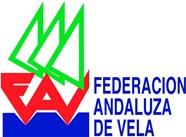 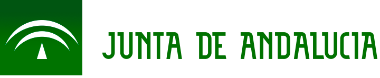  			EXPEDIENTE     ____________        	PAGO TOTAL  720 € 							FORMA DE PAGO ________________________OBSERVACIONES	________________________________________________________________________________________________________OBSERVACIONES	________________________________________________________________________________________________________BOLETÍN INSCRIPCIÓN  MONITOR KITEBOARDKING – NIVEL INOMBRE: ________________________________	APELLIDOS: ___________________________________________D.N.I. / N.I.E. / PASAPORTE: ______________________________ FECHA NACIMIENTO: _____________________DIRECCIÓN ESPAÑOLA: __________________________________________________________________________CÓDIGO POSTAL: ________________  LOCALIDAD: _________________  PROVINCIA: _____________________TELÉFONO: ________________/________________ E-MAIL: _____________________________________________TITULACIÓN ACADÉMICA: ________________________________________________________________________LICENCIA DE NAVEGACIÓN: __________________________ CONVALIDACIÓN: __________________________EL PUERTO DE SANTA MARÍA, deDe 20DOCUMENTACIÓN CURSO KITEBOARDINGBoletín de Inscripción (e-mail)2 fotografías carnet (correo ordinario) enviar una escaneadaDeclaración para no compulsa de documentos (ORIGINAL correo ordinario)D.N.I. // N.I.E. y PASAPORTE (e-mail)Título de estudios / Prueba de Madurez / Volante extranjeros / Solicitud Homologación extranjeros (e-mail)Titulín // Licencia de Navegación // Titulación Náutica (e-mail)Licencia federativa de técnico 2020 (andaluza.fav.es) (e-mail)DOCUMENTACIÓN LICENCIA DE NAVEGACIÓNBoletín de Inscripción (e-mail)D.N.I. // N.I.E. – PASAPORTE  (e-mail)Certificado Médico Oficial (ORIGINAL el día de convocatoria)50 € (grupos de 8 alumnos) (e-mail resguardo transferencia)VALIDACIÓN BLOQUE PRÁCTICOAnexo (ORIGINAL correo ordinario) en todos los casos (A + B + C)AVida Laboral completa (e-mail)Contratos de Trabajo (mínimo 300 horas) (e-mail)Certificado empresa acreditando actividad laboral de kiteboarding (e-mail)BVida Laboral completa (e-mail)Anexo Declaración bajo responsabilidad de actividad como autónomo (ORIGINAL correo ordinario)Documentación acreditación autónomo kiteboarding(e-mail)CEscuela Kiteboarding:                                                                                                                                       AT/CA:Fecha de envío (cumplimentar  FAV):                                            Fecha de Resolución (cumplimentar FAV):